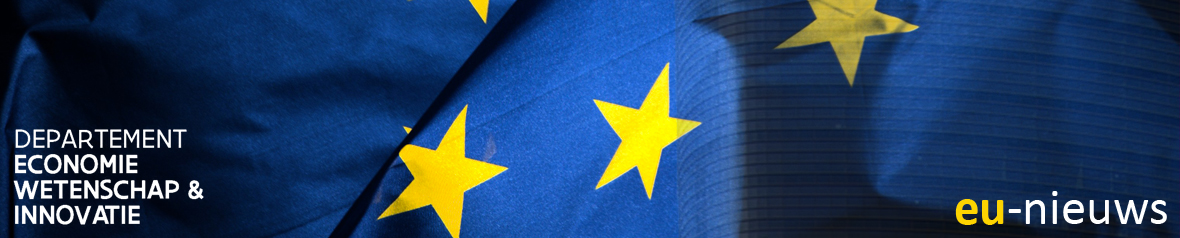 EU-PublicatiebladEU-Persberichten – Algemeen EU-Persberichten – Macro-economische indicatorenEU-documentenRollende agenda eventsDiversenHet jaaroverzicht van de nieuwsberichten in het publicatieblad van de EU kunt u via deze link raadplegen. Relevante berichten verschenen de voorbije week: 
topHet jaaroverzicht van de persberichten van de EU kunt u via deze link raadplegen. Relevante berichten verschenen de voorbije week: 
 
topHet jaaroverzicht van de persberichten “macro-economische indicatoren” van de EU kunt u via deze link raadplegen. De berichten van deze week vindt u hier:topHet jaaroverzicht van de verschillende EU-documenten, gerelateerd aan het beleidsdomein Economie, Wetenschap en Innovatie kunt u voortaan op  SharePoint terugvinden. Nieuwe documenten van deze week:
AIn de onderstaande tabel vindt u een overzicht van EWI-relevante evenementen (conferenties, workshops…).
30.11.20 | virtual Politico event | Green gas: what's the future of gas grids in a climate neutral EU?01.12.20 – 02.12.20 | virtueel event | EIT Food Future of Food Conference 202015.12.20 – 16.12.20 | virtueel event | International Conference on Biobased Surfactants09.12.20 – 15.12.20 | virtueel event | Water Knowledge Europe 2020 - Horizon Europe Brokerage event
topEen overzicht van lopende openbare bevragingen en nieuwe publicaties vindt u hier:

top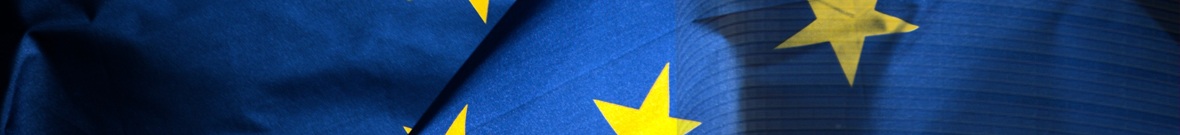 Hebt u vragen over deze nieuwsbrief of bent u op zoek naar meer informatie, 
contacteer Marleen De Proft.